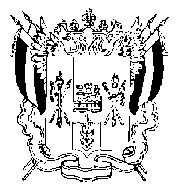 РОССИЙСКАЯ ФЕДЕРАЦИЯРОСТОВСКАЯ ОБЛАСТЬВЕСЕЛОВСКИЙ РАЙОНСОБРАНИЕ ДЕПУТАТОВ                                                                    ПОЗДНЕЕВСКОГО СЕЛЬСКОГО ПОСЕЛЕНИЯР Е Ш Е Н И Е31.05.2016г.                                          № 13                                       х.Позднеевка                                                  О внесении в Законодательное СобраниеРостовской области в порядке законодательнойинициативы проекта областного закона«О внесении изменения в Областной закон «О местном самоуправлении в Ростовской области»                                                                                                       В соответствии с частью 1 статьи 46 Устава Ростовской области, статьей 291 Областного закона от 28 декабря 2005 года № 436-ЗС  «О местном самоуправлении в Ростовской области», на основании ст. 2  ст. 57  Устава муниципального образования «Позднеевское сельское поселение» Собрание депутатов Позднеевского сельского поселения	       РЕШИЛО:1. Внести в порядке законодательной инициативы в Законодательное Собрание Ростовской области проект областного закона «О внесении изменения в Областной закон «О местном самоуправлении в Ростовской области» согласно приложению к настоящему решению.2. Назначить представителем Собрания депутатов Позднеевского сельского поселения при рассмотрении указанного проекта областного закона в Законодательном Собрании Ростовской области  Форопонову Олесю Юрьевну.3. Контроль за исполнением настоящего решения оставляю за собой.4. Настоящее решение вступает в силу со дня его принятия. Глава Позднеевскогосельского поселения                                              С.В.ПравдюковаОБЛАСТНОЙ ЗАКОНО ВНЕСЕНИИ ИЗМЕНЕНИЯ В ОБЛАСТНОЙ ЗАКОН «О МЕСТНОМ САМОУПРАВЛЕНИИ В РОСТОВСКОЙ ОБЛАСТИ»Статья 1         Внести в Областной закон от 28 декабря 2005 года № 436-ЗС  «О местном самоуправлении в Ростовской области» изменение, дополнив его приложением  74 следующего содержания:«Приложение  74к Областному закону«О местном самоуправлениив Ростовской области»ПЕРЕЧЕНЬИМУЩЕСТВА, ПЕРЕДАВАЕМОГО ИЗ МУНИЦИПАЛЬНОЙ СОБСТВЕННОСТИ МУНИЦИПАЛЬНОГО ОБРАЗОВАНИЯ «ПОЗДНЕЕВСКОЕ СЕЛЬСКОЕ ПОСЕЛЕНИЕ» В МУНИЦИПАЛЬНУЮ СОБСТВЕННОСТЬ МУНИЦИПАЛЬНОГО ОБРАЗОВАНИЯ «ВЕСЕЛОВСКИЙ РАЙОН»Статья 1Право собственности на имущество, передаваемое в  соответствии с   настоящим Областным законом, возникает со дня подписания передаточного акта о принятии имущества в муниципальную собственность, но не ранее 1 января 2017 года.Статья 2.	                                                                                                       Настоящий Областной закон вступает в силу со дня его официального опубликования.Приложение к решениюСобрания депутатовПозднеевскогосельского поселенияот « 31» мая 2016 г. № 13ПринятЗаконодательным Собранием______________________  2016 года№ п\п№ п\пНаименование объектовМестонахождение объектовМестонахождение объектовМестонахождение объектовОбщая площадь (кв.м.)Общая площадь (кв.м.)Наименование юридических лиц-балансодержателей имущества                                                       1. Недвижимое имущество                                                       1. Недвижимое имущество                                                       1. Недвижимое имущество                                                       1. Недвижимое имущество                                                       1. Недвижимое имущество                                                       1. Недвижимое имущество                                                       1. Недвижимое имущество                                                       1. Недвижимое имущество                                                       1. Недвижимое имуществоВодопровод, протяженностью 7980  м; 61:06:0000000:1962Водопровод, протяженностью 7980  м; 61:06:0000000:1962Водопровод, протяженностью 7980  м; 61:06:0000000:1962,х.Красное Знамяул.Центральная № 1-63 (нечетные), пер.Школьный,  ул.Молодежная, ,ул.Дружбы,                              пер. Новый,пер. Братский,ул. Рассветная,х.Красное Знамяул.Центральная № 1-63 (нечетные), пер.Школьный,  ул.Молодежная, ,ул.Дружбы,                              пер. Новый,пер. Братский,ул. Рассветная,х.Красное Знамяул.Центральная № 1-63 (нечетные), пер.Школьный,  ул.Молодежная, ,ул.Дружбы,                              пер. Новый,пер. Братский,ул. Рассветная-Балансодержатель отсутствуетВодопровод протяженностью   2180 м;61:06:0000000:2143Водопровод протяженностью   2180 м;61:06:0000000:2143Водопровод протяженностью   2180 м;61:06:0000000:2143х.Красное Знамя ул.Центральная  № 67- 111 (нечетные),пер. Северный ,ул,Рабочаях.Красное Знамя ул.Центральная  № 67- 111 (нечетные),пер. Северный ,ул,Рабочаях.Красное Знамя ул.Центральная  № 67- 111 (нечетные),пер. Северный ,ул,Рабочая-Балансодержатель отсутствуетАртскважина № 1457 с башней Рожновского    № 1;61:06:0000000:1946Артскважина № 1457 с башней Рожновского    № 1;61:06:0000000:1946Артскважина № 1457 с башней Рожновского    № 1;61:06:0000000:1946х.Красное Знамя ,восточная окраина пер.Школьныйх.Красное Знамя ,восточная окраина пер.Школьныйх.Красное Знамя ,восточная окраина пер.Школьный1,4Балансодержатель отсутствуетАртскажина                      № 10168 с Башней Рожновского № 4;61:06:0000000:1957Артскажина                      № 10168 с Башней Рожновского № 4;61:06:0000000:1957Артскажина                      № 10168 с Башней Рожновского № 4;61:06:0000000:1957х.Красное Знамя, ул.Молодежная четная сторонах.Красное Знамя, ул.Молодежная четная сторонах.Красное Знамя, ул.Молодежная четная сторона1,4Балансодержатель отсутствуетАртскважина № 76044  с Башней Рожновского   № 5;
61:06:0000000:1956Артскважина № 76044  с Башней Рожновского   № 5;
61:06:0000000:1956Артскважина № 76044  с Башней Рожновского   № 5;
61:06:0000000:1956х.Красное Знамя,в  на юг от пер.Школьный                        (между ул.Молодежной и ул.Дружбы)х.Красное Знамя,в  на юг от пер.Школьный                        (между ул.Молодежной и ул.Дружбы)х.Красное Знамя,в  на юг от пер.Школьный                        (между ул.Молодежной и ул.Дружбы)1,4Балансодержатель отсутствуетАртскважина № 76045 с Башней Рожновского №6;61:06:0000000:1955Артскважина № 76045 с Башней Рожновского №6;61:06:0000000:1955Артскважина № 76045 с Башней Рожновского №6;61:06:0000000:1955х.Красное Знамя,в   на запад от магазина по пер.Северныйх.Красное Знамя,в   на запад от магазина по пер.Северныйх.Красное Знамя,в   на запад от магазина по пер.Северный1,4Балансодержатель отсутствуетБуровая разведочно-эксплуатационнаяна воду скважина № 1 КЗ (Артскважина с башней Рожновского №3) ; 61:06:0000000:1964Буровая разведочно-эксплуатационнаяна воду скважина № 1 КЗ (Артскважина с башней Рожновского №3) ; 61:06:0000000:1964Буровая разведочно-эксплуатационнаяна воду скважина № 1 КЗ (Артскважина с башней Рожновского №3) ; 61:06:0000000:1964х.Красное Знамя,                четная  сторона ул.Новойх.Красное Знамя,                четная  сторона ул.Новойх.Красное Знамя,                четная  сторона ул.Новой1,4Балансодержатель отсутствуетВодопроводная сеть, протяженностью 9188 м;61:06:0000000:20Водопроводная сеть, протяженностью 9188 м;61:06:0000000:20Водопроводная сеть, протяженностью 9188 м;61:06:0000000:20 х.Позднеевка ,ул.Мира, ул.Садовая, ул.Большая, ул.Центральная, ул.Луговая, пер.Школьный,ул.Зеленая,ул.Производственная, пер.Речной, пер.Ремонтный х.Позднеевка ,ул.Мира, ул.Садовая, ул.Большая, ул.Центральная, ул.Луговая, пер.Школьный,ул.Зеленая,ул.Производственная, пер.Речной, пер.Ремонтный х.Позднеевка ,ул.Мира, ул.Садовая, ул.Большая, ул.Центральная, ул.Луговая, пер.Школьный,ул.Зеленая,ул.Производственная, пер.Речной, пер.Ремонтный-Балансодержатель отсутствуетВодопроводная сетьпротяженностью 2047 м; 61:06:0000000:101Водопроводная сетьпротяженностью 2047 м; 61:06:0000000:101Водопроводная сетьпротяженностью 2047 м; 61:06:0000000:101 х.Позднеевка, ул.Степная,  ул.Сосновая, ул.Тенистая х.Позднеевка, ул.Степная,  ул.Сосновая, ул.Тенистая х.Позднеевка, ул.Степная,  ул.Сосновая, ул.Тенистая-Балансодержатель отсутствуетАртскважина                      № 5872
61:06:0600011:511Артскважина                      № 5872
61:06:0600011:511Артскважина                      № 5872
61:06:0600011:511 х.Позднеевка,  находится                  в  на север от пер.Цветочный х.Позднеевка,  находится                  в  на север от пер.Цветочный х.Позднеевка,  находится                  в  на север от пер.Цветочный-Балансодержатель отсутствуетАртскважина                   № 503161:06:0600011:510Артскважина                   № 503161:06:0600011:510Артскважина                   № 503161:06:0600011:510х.Позднеевка,   находится                 в  на север от пер.Цветочныйх.Позднеевка,   находится                 в  на север от пер.Цветочныйх.Позднеевка,   находится                 в  на север от пер.Цветочный-Балансодержатель отсутствуетБашня Рожновского     № 1                                  61:06:0600011:505Башня Рожновского     № 1                                  61:06:0600011:505Башня Рожновского     № 1                                  61:06:0600011:505х.Позднеевка,     находится  в  на север от пер.Цветочныйх.Позднеевка,     находится  в  на север от пер.Цветочныйх.Позднеевка,     находится  в  на север от пер.Цветочный-Балансодержатель отсутствуетАртскважина    № 10727 А,61:06:0060107:92Артскважина    № 10727 А,61:06:0060107:92Артскважина    № 10727 А,61:06:0060107:92х.Позднеевкаул.Центральная  31Ах.Позднеевкаул.Центральная  31Ах.Позднеевкаул.Центральная  31А-Балансодержатель отсутствуетБашня Рожновского     № 2;
61:06:0060107:93Башня Рожновского     № 2;
61:06:0060107:93Башня Рожновского     № 2;
61:06:0060107:93х.Позднеевкаул.Центральная в  на север от здания школых.Позднеевкаул.Центральная в  на север от здания школых.Позднеевкаул.Центральная в  на север от здания школы1,4Балансодержатель отсутствуетБуровая разведочно-эксплуатационная на воду скважина                   № 10111 61:06:0600011:499Буровая разведочно-эксплуатационная на воду скважина                   № 10111 61:06:0600011:499Буровая разведочно-эксплуатационная на воду скважина                   № 10111 61:06:0600011:499 х.Позднеевка                 ул.Степная 2 а  х.Позднеевка                 ул.Степная 2 а  х.Позднеевка                 ул.Степная 2 а -Балансодержатель отсутствуетБашня Рожновского     № 3,                                61:06:0600011:507Башня Рожновского     № 3,                                61:06:0600011:507Башня Рожновского     № 3,                                61:06:0600011:507х.Позднеевка                       в  на север от участка расположенного по ул.Степная  1х.Позднеевка                       в  на север от участка расположенного по ул.Степная  1х.Позднеевка                       в  на север от участка расположенного по ул.Степная  1-Балансодержатель отсутствуетАртскважина                        № 10364 ,                  61:06:0600011:508Артскважина                        № 10364 ,                  61:06:0600011:508Артскважина                        № 10364 ,                  61:06:0600011:508х.Позднеевка, находится на западной окраине х.Позднеевка в 295 м от ул.Кирпичнаях.Позднеевка, находится на западной окраине х.Позднеевка в 295 м от ул.Кирпичнаях.Позднеевка, находится на западной окраине х.Позднеевка в 295 м от ул.Кирпичная-Балансодержатель отсутствуетВодопровод,протяженность                8000 м;61:06:0000000:90Водопровод,протяженность                8000 м;61:06:0000000:90Водопровод,протяженность                8000 м;61:06:0000000:90х.Малая Западенка  ,ул.Мира, ул.40 лет Победы, ул.Комсомольская,  ул.Ленина,                  ул.Заозерная, пер. Первомайский, пер.Парковыйх.Малая Западенка  ,ул.Мира, ул.40 лет Победы, ул.Комсомольская,  ул.Ленина,                  ул.Заозерная, пер. Первомайский, пер.Парковыйх.Малая Западенка  ,ул.Мира, ул.40 лет Победы, ул.Комсомольская,  ул.Ленина,                  ул.Заозерная, пер. Первомайский, пер.Парковый-Балансодержатель отсутствуетБуровая разведочно-эксплуатационная на воду скважина                     № 2 МЗ 61:06:0600006:206Буровая разведочно-эксплуатационная на воду скважина                     № 2 МЗ 61:06:0600006:206Буровая разведочно-эксплуатационная на воду скважина                     № 2 МЗ 61:06:0600006:206х.Малая Западенка ул.Комсомольская,  д. 15 «А»                        х.Малая Западенка ул.Комсомольская,  д. 15 «А»                        х.Малая Западенка ул.Комсомольская,  д. 15 «А»                        -Балансодержатель отсутствуетБашня Рожновского,61:06:0600006:221Башня Рожновского,61:06:0600006:221Башня Рожновского,61:06:0600006:221х.Малая Западенка, по ул.40 лет Победы в  на юго-запад от жилого дома № 15, расположенного по ул.Комсомольскаях.Малая Западенка, по ул.40 лет Победы в  на юго-запад от жилого дома № 15, расположенного по ул.Комсомольскаях.Малая Западенка, по ул.40 лет Победы в  на юго-запад от жилого дома № 15, расположенного по ул.Комсомольская-Балансодержатель отсутствуетБуровая разведочно-эксплуатационнаяна воду скважина № 1 МЗ 61:06:0060409:59Буровая разведочно-эксплуатационнаяна воду скважина № 1 МЗ 61:06:0060409:59Буровая разведочно-эксплуатационнаяна воду скважина № 1 МЗ 61:06:0060409:59х.Малая Западенка ул.40 лет Победых.Малая Западенка ул.40 лет Победых.Малая Западенка ул.40 лет Победы-Балансодержатель отсутствуетБашня Рожновского,61:06:0600006:217Башня Рожновского,61:06:0600006:217Башня Рожновского,61:06:0600006:217х.Малая Западенка , в  на юго-восток от здания магазина, № 10 по ул.40 лет Победых.Малая Западенка , в  на юго-восток от здания магазина, № 10 по ул.40 лет Победых.Малая Западенка , в  на юго-восток от здания магазина, № 10 по ул.40 лет Победы21Балансодержатель отсутствуетВодопроводная сеть, протяженность             3387 м;61:06:0000000:21Водопроводная сеть, протяженность             3387 м;61:06:0000000:21Водопроводная сеть, протяженность             3387 м;61:06:0000000:21х.Красный Кут, ул.Набережная, ул.Молодежная, ул.Радужная,   пер.Зеленый ,    пер.Луговойх.Красный Кут, ул.Набережная, ул.Молодежная, ул.Радужная,   пер.Зеленый ,    пер.Луговойх.Красный Кут, ул.Набережная, ул.Молодежная, ул.Радужная,   пер.Зеленый ,    пер.Луговой-Балансодержатель отсутствуетБуровая разведочно-эксплуатационная на воду скважина  №  1 КК 61:06:0060308:30Буровая разведочно-эксплуатационная на воду скважина  №  1 КК 61:06:0060308:30Буровая разведочно-эксплуатационная на воду скважина  №  1 КК 61:06:0060308:30х.Красный Кутул.Молодежная  8 ах.Красный Кутул.Молодежная  8 ах.Красный Кутул.Молодежная  8 а-Балансодержатель отсутствуетБашня Рожновского    № 1;61:06:0060308:26Башня Рожновского    № 1;61:06:0060308:26Башня Рожновского    № 1;61:06:0060308:26х.Красный Кут, ул.Молодежная,                     четная сторонах.Красный Кут, ул.Молодежная,                     четная сторонах.Красный Кут, ул.Молодежная,                     четная сторона0,8Балансодержатель отсутствуетАртскважина                       № 10727,61:06:0060308:25Артскважина                       № 10727,61:06:0060308:25Артскважина                       № 10727,61:06:0060308:25х.Красный Кут, ул.Молодежная ,                  четная сторонах.Красный Кут, ул.Молодежная ,                  четная сторонах.Красный Кут, ул.Молодежная ,                  четная сторона-Балансодержатель отсутствуетЗемельный участок 61:06:0600011:431Земельный участок 61:06:0600011:431Земельный участок 61:06:0600011:431х.Позднеевка ,               ул.Степная ,2 ах.Позднеевка ,               ул.Степная ,2 ах.Позднеевка ,               ул.Степная ,2 а3600Балансодержатель отсутствуетЗемельный участок61:06:0060107:50Земельный участок61:06:0060107:50Земельный участок61:06:0060107:50х.Позднеевка, ул.Центральная, 31»А»х.Позднеевка, ул.Центральная, 31»А»х.Позднеевка, ул.Центральная, 31»А»1600Балансодержатель отсутствуетЗемельный участок61:06:0600011:1012Земельный участок61:06:0600011:1012Земельный участок61:06:0600011:1012 х.Позднеевка , в 295 м от ул.Кирпичная                                 ( артскважина № 10364) х.Позднеевка , в 295 м от ул.Кирпичная                                 ( артскважина № 10364) х.Позднеевка , в 295 м от ул.Кирпичная                                 ( артскважина № 10364)4051Балансодержатель отсутствуетЗемельный участок 61:06:0060208:70Земельный участок 61:06:0060208:70Земельный участок 61:06:0060208:70х.Красное Знамя,  ул.Молодежная ,14 «А»х.Красное Знамя,  ул.Молодежная ,14 «А»х.Красное Знамя,  ул.Молодежная ,14 «А»560Балансодержатель отсутствуетЗемельный участок61:06:0060208:69Земельный участок61:06:0060208:69Земельный участок61:06:0060208:69х.Красное Знамя ул.Дружбы, 28 «А» , Артскважина  № 76044х.Красное Знамя ул.Дружбы, 28 «А» , Артскважина  № 76044х.Красное Знамя ул.Дружбы, 28 «А» , Артскважина  № 76044675Балансодержатель отсутствуетЗемельный участок 61:06:0060209:85Земельный участок 61:06:0060209:85Земельный участок 61:06:0060209:85х.Красное Знамя ,  ул.Новая , 6 «А»х.Красное Знамя ,  ул.Новая , 6 «А»х.Красное Знамя ,  ул.Новая , 6 «А»1826Балансодержатель отсутствуетЗемельный участок 61:06:0060203:44Земельный участок 61:06:0060203:44Земельный участок 61:06:0060203:44х.Красное Знамя пер.Северный ,1 «А»,                          артскважина № 76045х.Красное Знамя пер.Северный ,1 «А»,                          артскважина № 76045х.Красное Знамя пер.Северный ,1 «А»,                          артскважина № 760451024Балансодержатель отсутствуетЗемельный участок 61:06:0600006:158Земельный участок 61:06:0600006:158Земельный участок 61:06:0600006:158х.Малая Западенка,                    ул Комсомольская,      15 «А»х.Малая Западенка,                    ул Комсомольская,      15 «А»х.Малая Западенка,                    ул Комсомольская,      15 «А»3600Балансодержатель отсутствуетЗемельный участок61:06:0060409:32Земельный участок61:06:0060409:32Земельный участок61:06:0060409:32х.Малая Западенка ,             ул.40 лет Победых.Малая Западенка ,             ул.40 лет Победых.Малая Западенка ,             ул.40 лет Победы2456Балансодержатель отсутствуетЗемельный участок 61:06:0060308:19Земельный участок 61:06:0060308:19Земельный участок 61:06:0060308:19х.Красный Кут , ул.Молодежная ,8 ах.Красный Кут , ул.Молодежная ,8 ах.Красный Кут , ул.Молодежная ,8 а3600Балансодержатель отсутствуетАвтомобильная дорога протяженностью 785м; 61:06:0000000:1866Автомобильная дорога протяженностью 785м; 61:06:0000000:1866Автомобильная дорога протяженностью 785м; 61:06:0000000:1866х.Позднеевка  ул.Центральнаях.Позднеевка  ул.Центральнаях.Позднеевка  ул.Центральная-Балансодержатель отсутствуетАвтомобильная дорога  протяженностью 230 м;61:06:0000000:1995Автомобильная дорога  протяженностью 230 м;61:06:0000000:1995Автомобильная дорога  протяженностью 230 м;61:06:0000000:1995х.Позднеевка пер. от ул.Центральной д.20 до ул.Мира д.39х.Позднеевка пер. от ул.Центральной д.20 до ул.Мира д.39х.Позднеевка пер. от ул.Центральной д.20 до ул.Мира д.39-Балансодержатель отсутствуетАвтомобильная дорога асфальтобетонная протяженностью              265 м,61:06:0060107:90Автомобильная дорога асфальтобетонная протяженностью              265 м,61:06:0060107:90Автомобильная дорога асфальтобетонная протяженностью              265 м,61:06:0060107:90х.Позднеевка от ул.Центральной д.24 до ул.Мира 49 «А»х.Позднеевка от ул.Центральной д.24 до ул.Мира 49 «А»х.Позднеевка от ул.Центральной д.24 до ул.Мира 49 «А»            -Балансодержатель отсутствуетАвтомобильная дорога  протяженностью                   200 м;61:06:0000000:1711Автомобильная дорога  протяженностью                   200 м;61:06:0000000:1711Автомобильная дорога  протяженностью                   200 м;61:06:0000000:1711х.Позднеевка от ул.Центральной д.20  до ул.Луговой 9х.Позднеевка от ул.Центральной д.20  до ул.Луговой 9х.Позднеевка от ул.Центральной д.20  до ул.Луговой 9-Балансодержатель отсутствуетАвтомобильная дорога асфальтобетонная протяженностью                 1343 м;61:06:0000000:1865Автомобильная дорога асфальтобетонная протяженностью                 1343 м;61:06:0000000:1865Автомобильная дорога асфальтобетонная протяженностью                 1343 м;61:06:0000000:1865х.Позднеевка ул.Мирах.Позднеевка ул.Мирах.Позднеевка ул.Мира       -Балансодержатель отсутствуетАвтомобильная дорога протяженностью                357 м;61:06:0000000:1713Автомобильная дорога протяженностью                357 м;61:06:0000000:1713Автомобильная дорога протяженностью                357 м;61:06:0000000:1713х,Позднеевка от ул.Мира д.20 до ул.Садовой д.1х,Позднеевка от ул.Мира д.20 до ул.Садовой д.1х,Позднеевка от ул.Мира д.20 до ул.Садовой д.1             -Балансодержатель отсутствуетАвтомобильная дорога  протяженностью                  736 м;61:06:0000000:1708Автомобильная дорога  протяженностью                  736 м;61:06:0000000:1708Автомобильная дорога  протяженностью                  736 м;61:06:0000000:1708х,Позднеевка  ул.Зеленая от д.1 до д.39х,Позднеевка  ул.Зеленая от д.1 до д.39х,Позднеевка  ул.Зеленая от д.1 до д.39            -Балансодержатель отсутствуетАвтомобильная дорога протяженностью 690 м;61:06:0000000:1710Автомобильная дорога протяженностью 690 м;61:06:0000000:1710Автомобильная дорога протяженностью 690 м;61:06:0000000:1710х,Позднеевка ул.Зеленая от д.39 до д.63х,Позднеевка ул.Зеленая от д.39 до д.63х,Позднеевка ул.Зеленая от д.39 до д.63             -Балансодержатель отсутствуетАвтомобильная дорога протяженностью 1100м;61:06:0000000:1707Автомобильная дорога протяженностью 1100м;61:06:0000000:1707Автомобильная дорога протяженностью 1100м;61:06:0000000:1707 х,Позднеевка ул.Большая от ул.Мира д.50 до д.29 х,Позднеевка ул.Большая от ул.Мира д.50 до д.29 х,Позднеевка ул.Большая от ул.Мира д.50 до д.29             -Балансодержатель отсутствуетАвтомобильная дорога   протяженностью                  466 м ;61:06:0000000:1864Автомобильная дорога   протяженностью                  466 м ;61:06:0000000:1864Автомобильная дорога   протяженностью                  466 м ;61:06:0000000:1864х,Позднеевка  ул.Большая от д.29 до д.64х,Позднеевка  ул.Большая от д.29 до д.64х,Позднеевка  ул.Большая от д.29 до д.64           -Балансодержатель отсутствуетАвтомобильная дорога   протяженностью               357 м ;61:06:0060109:75Автомобильная дорога   протяженностью               357 м ;61:06:0060109:75Автомобильная дорога   протяженностью               357 м ;61:06:0060109:75х,Позднеевка  ул.Производственнаях,Позднеевка  ул.Производственнаях,Позднеевка  ул.Производственная          -Балансодержатель отсутствуетАвтомобильная дорога  протяженностью 194 м ;61:06:0000000:2245Автомобильная дорога  протяженностью 194 м ;61:06:0000000:2245Автомобильная дорога  протяженностью 194 м ;61:06:0000000:2245х,Позднеевка  ул.Солнечнаях,Позднеевка  ул.Солнечнаях,Позднеевка  ул.Солнечная           -Балансодержатель отсутствуетАвтомобильная дорога                         протяженностью                  817 м ;61:06:0000000:1705Автомобильная дорога                         протяженностью                  817 м ;61:06:0000000:1705Автомобильная дорога                         протяженностью                  817 м ;61:06:0000000:1705х,Позднеевка               ул.Степнаях,Позднеевка               ул.Степнаях,Позднеевка               ул.Степная           -Балансодержатель отсутствуетАвтомобильная дорога  протяженностью                   485 м;61:06:0000000:2323Автомобильная дорога  протяженностью                   485 м;61:06:0000000:2323Автомобильная дорога  протяженностью                   485 м;61:06:0000000:2323х,Позднеевка  от ул.Степной д.37 до ул.Кирпичной д.1х,Позднеевка  от ул.Степной д.37 до ул.Кирпичной д.1х,Позднеевка  от ул.Степной д.37 до ул.Кирпичной д.1          -Балансодержатель отсутствуетАвтомобильная дорога  асфальтобетонная протяженностью  511м;61:06:0000000:2269Автомобильная дорога  асфальтобетонная протяженностью  511м;61:06:0000000:2269Автомобильная дорога  асфальтобетонная протяженностью  511м;61:06:0000000:2269х,Позднеевка от ул.Шоссейной д.3 до ул.Центральной д.7х,Позднеевка от ул.Шоссейной д.3 до ул.Центральной д.7х,Позднеевка от ул.Шоссейной д.3 до ул.Центральной д.7          -Балансодержатель отсутствуетАвтомобильная дорога асфальтобетонная протяженностью 110м;61:06:0600011:1033Автомобильная дорога асфальтобетонная протяженностью 110м;61:06:0600011:1033Автомобильная дорога асфальтобетонная протяженностью 110м;61:06:0600011:1033х,Позднеевка от ул.Центральной д.7 до пер.Тепличного д.1х,Позднеевка от ул.Центральной д.7 до пер.Тепличного д.1х,Позднеевка от ул.Центральной д.7 до пер.Тепличного д.1             -Балансодержатель отсутствуетАвтомобильная дорога  протяженностью                   215 м;61:06:0060107:198Автомобильная дорога  протяженностью                   215 м;61:06:0060107:198Автомобильная дорога  протяженностью                   215 м;61:06:0060107:198х,Позднеевка  от ул.Центральной д.15 до пер.Школьного д.2х,Позднеевка  от ул.Центральной д.15 до пер.Школьного д.2х,Позднеевка  от ул.Центральной д.15 до пер.Школьного д.2           -Балансодержатель отсутствуетАвтомобильная дорога  протяженностью                  165 м;61:06:0000000:2317Автомобильная дорога  протяженностью                  165 м;61:06:0000000:2317Автомобильная дорога  протяженностью                  165 м;61:06:0000000:2317х,Позднеевка от ул.Центральной д.15 до пер.Школьного д.1х,Позднеевка от ул.Центральной д.15 до пер.Школьного д.1х,Позднеевка от ул.Центральной д.15 до пер.Школьного д.1              -Балансодержатель отсутствуетАвтомобильная дорога  протяженностью                 295 м ;61:06:0000000:2318Автомобильная дорога  протяженностью                 295 м ;61:06:0000000:2318Автомобильная дорога  протяженностью                 295 м ;61:06:0000000:2318х,Позднеевка пер.Ремонтныйх,Позднеевка пер.Ремонтныйх,Позднеевка пер.Ремонтный            -Балансодержатель отсутствуетАвтомобильная дорога  протяженностью 211м;61:06:0060101:146Автомобильная дорога  протяженностью 211м;61:06:0060101:146Автомобильная дорога  протяженностью 211м;61:06:0060101:146 х,Позднеевка  ул.Сосновая от д.4 до д.12 х,Позднеевка  ул.Сосновая от д.4 до д.12 х,Позднеевка  ул.Сосновая от д.4 до д.12              -Балансодержатель отсутствуетАвтомобильная дорога протяженностью                   111 м;61:06:0060101:147Автомобильная дорога протяженностью                   111 м;61:06:0060101:147Автомобильная дорога протяженностью                   111 м;61:06:0060101:147х,Позднеевка              ул.Сосновая от                           д.2/1 до д.4х,Позднеевка              ул.Сосновая от                           д.2/1 до д.4х,Позднеевка              ул.Сосновая от                           д.2/1 до д.4             -Балансодержатель отсутствуетАвтомобильная дорога  протяженностью               345 м ;61:06:0000000:2316Автомобильная дорога  протяженностью               345 м ;61:06:0000000:2316Автомобильная дорога  протяженностью               345 м ;61:06:0000000:2316х,Позднеевка               ул.Тенистаях,Позднеевка               ул.Тенистаях,Позднеевка               ул.Тенистая           -Балансодержатель отсутствуетАвтомобильная дорога протяженностью 100м;61:06:0600011:1034Автомобильная дорога протяженностью 100м;61:06:0600011:1034Автомобильная дорога протяженностью 100м;61:06:0600011:1034х,Позднеевка  ул.Соловьинаях,Позднеевка  ул.Соловьинаях,Позднеевка  ул.Соловьиная           -Балансодержатель отсутствуетАвтомобильная дорога протяженностью 1110м;61:06:0600011:1032Автомобильная дорога протяженностью 1110м;61:06:0600011:1032Автомобильная дорога протяженностью 1110м;61:06:0600011:1032х,Позднеевка  ул.Кирпичная от автодороги х.Усьман-п.Веселый –г.Сальск до д.15х,Позднеевка  ул.Кирпичная от автодороги х.Усьман-п.Веселый –г.Сальск до д.15х,Позднеевка  ул.Кирпичная от автодороги х.Усьман-п.Веселый –г.Сальск до д.15         -Балансодержатель отсутствуетАвтомобильная дорога протяженностью         570 м;61:06:0600011:1065Автомобильная дорога протяженностью         570 м;61:06:0600011:1065Автомобильная дорога протяженностью         570 м;61:06:0600011:1065х,Позднеевка ул.Кирпичная от д.4 до д.21х,Позднеевка ул.Кирпичная от д.4 до д.21х,Позднеевка ул.Кирпичная от д.4 до д.21           -Балансодержатель отсутствуетАвтомобильная дорога протяженностью 415м;61:06:0000000:2324Автомобильная дорога протяженностью 415м;61:06:0000000:2324Автомобильная дорога протяженностью 415м;61:06:0000000:2324х,Позднеевка от ул.Кирпичной д.21 до ул.Зеленой д.37х,Позднеевка от ул.Кирпичной д.21 до ул.Зеленой д.37х,Позднеевка от ул.Кирпичной д.21 до ул.Зеленой д.37            -Балансодержатель отсутствуетАвтомобильная дорога протяженностью 490м;61:06:0000000:2319Автомобильная дорога протяженностью 490м;61:06:0000000:2319Автомобильная дорога протяженностью 490м;61:06:0000000:2319х,Позднеевка от ул.Кирпичной д.19 до ул.Зеленой д.13х,Позднеевка от ул.Кирпичной д.19 до ул.Зеленой д.13х,Позднеевка от ул.Кирпичной д.19 до ул.Зеленой д.13           -Балансодержатель отсутствуетАвтомобильная дорога   протяженностью                    260 м ;61:06:0060109:84Автомобильная дорога   протяженностью                    260 м ;61:06:0060109:84Автомобильная дорога   протяженностью                    260 м ;61:06:0060109:84х,Позднеевка                 пер.Дачныйх,Позднеевка                 пер.Дачныйх,Позднеевка                 пер.Дачный          -Балансодержатель отсутствуетАвтомобильная дорога  протяженностью 225м;61:06:0060110:88Автомобильная дорога  протяженностью 225м;61:06:0060110:88Автомобильная дорога  протяженностью 225м;61:06:0060110:88х,Позднеевка                  пер.Речнойх,Позднеевка                  пер.Речнойх,Позднеевка                  пер.Речной          -Балансодержатель отсутствуетАвтомобильная дорога протяженностью                 597 м;61:06:0000000:1712Автомобильная дорога протяженностью                 597 м;61:06:0000000:1712Автомобильная дорога протяженностью                 597 м;61:06:0000000:1712х,Позднеевка  от ул.Садовой д.28  до ул.Мира д.1х,Позднеевка  от ул.Садовой д.28  до ул.Мира д.1х,Позднеевка  от ул.Садовой д.28  до ул.Мира д.1          -Балансодержатель отсутствуетДорога  протяженностью         228 м ;61:06:0000000:146Дорога  протяженностью         228 м ;61:06:0000000:146Дорога  протяженностью         228 м ;61:06:0000000:146х.Позднеевка, от ул.Центральной до ул.Луговойх.Позднеевка, от ул.Центральной до ул.Луговойх.Позднеевка, от ул.Центральной до ул.Луговой         -Балансодержатель отсутствуетТротуар  протяженностью                 400 м ;61:06:0060107:89Тротуар  протяженностью                 400 м ;61:06:0060107:89Тротуар  протяженностью                 400 м ;61:06:0060107:89х.Позднеевка, по ул.Центральная от д.22 до д.31х.Позднеевка, по ул.Центральная от д.22 до д.31х.Позднеевка, по ул.Центральная от д.22 до д.31          -Балансодержатель отсутствуетАвтомобильная дорога протяженностью 1460м;61:06:0000000:1863Автомобильная дорога протяженностью 1460м;61:06:0000000:1863Автомобильная дорога протяженностью 1460м;61:06:0000000:1863х.Красное Знамя  ул.Дружбых.Красное Знамя  ул.Дружбых.Красное Знамя  ул.Дружбы            -Балансодержатель отсутствуетАвтомобильная дорога  протяженностью 400м;61:06:0060209:302Автомобильная дорога  протяженностью 400м;61:06:0060209:302Автомобильная дорога  протяженностью 400м;61:06:0060209:302х.Красное Знамя  пер.Братскийх.Красное Знамя  пер.Братскийх.Красное Знамя  пер.Братский            -Балансодержатель отсутствуетАвтомобильная дорога  протяженностью                 393 м;61:06:0000000:1862Автомобильная дорога  протяженностью                 393 м;61:06:0000000:1862Автомобильная дорога  протяженностью                 393 м;61:06:0000000:1862х.Красное Знамя от ул.Центральной 24 до ул.Рассветной д.30/3 х.Красное Знамя от ул.Центральной 24 до ул.Рассветной д.30/3 х.Красное Знамя от ул.Центральной 24 до ул.Рассветной д.30/3              -Балансодержатель отсутствуетАвтомобильная дорога протяженностью 449м;61:06:0000000:2242Автомобильная дорога протяженностью 449м;61:06:0000000:2242Автомобильная дорога протяженностью 449м;61:06:0000000:2242х.Красное Знамя  пер.Северныйх.Красное Знамя  пер.Северныйх.Красное Знамя  пер.Северный           -Балансодержатель отсутствуетАвтомобильная дорога  протяженностью                  495 м;61:06:0000000:2320Автомобильная дорога  протяженностью                  495 м;61:06:0000000:2320Автомобильная дорога  протяженностью                  495 м;61:06:0000000:2320х.Красное Знамя   ул.Рабочаях.Красное Знамя   ул.Рабочаях.Красное Знамя   ул.Рабочая           -Балансодержатель отсутствуетАвтомобильная дорога протяженностью 1422м;61:06:0000000:2244Автомобильная дорога протяженностью 1422м;61:06:0000000:2244Автомобильная дорога протяженностью 1422м;61:06:0000000:2244х.Красное Знамя  ул.Молодежнаях.Красное Знамя  ул.Молодежнаях.Красное Знамя  ул.Молодежная         -Балансодержатель отсутствуетАвтомобильная дорога  протяженностью                   335 м;61:06:0060209:261Автомобильная дорога  протяженностью                   335 м;61:06:0060209:261Автомобильная дорога  протяженностью                   335 м;61:06:0060209:261х.Красное Знамя,ул.Новаях.Красное Знамя,ул.Новаях.Красное Знамя,ул.Новая             -Балансодержатель отсутствуетАвтомобильная дорога  протяженностью                1400 м;61:06:0000000:76Автомобильная дорога  протяженностью                1400 м;61:06:0000000:76Автомобильная дорога  протяженностью                1400 м;61:06:0000000:76х.Красное Знамя ул.Рассветнаях.Красное Знамя ул.Рассветнаях.Красное Знамя ул.Рассветная           -Балансодержатель отсутствуетАвтомобильная дорога  протяженностью 2500м;61:06:0000000:2291Автомобильная дорога  протяженностью 2500м;61:06:0000000:2291Автомобильная дорога  протяженностью 2500м;61:06:0000000:2291х.Красное Знамяул.Центральнаях.Красное Знамяул.Центральнаях.Красное Знамяул.Центральная     -Балансодержатель отсутствуетТротуар  протяженностью                   215 м;61:06:0000000:156Тротуар  протяженностью                   215 м;61:06:0000000:156Тротуар  протяженностью                   215 м;61:06:0000000:156
х.Красное Знамя, от ул.Центральной до ул.Молодежной
х.Красное Знамя, от ул.Центральной до ул.Молодежной
х.Красное Знамя, от ул.Центральной до ул.Молодежной          -Балансодержатель отсутствуетАвтомобильная дорога  протяженностью                1470 м;61:06:0000000:75Автомобильная дорога  протяженностью                1470 м;61:06:0000000:75Автомобильная дорога  протяженностью                1470 м;61:06:0000000:75х.Красный Кутул.Набережнаях.Красный Кутул.Набережнаях.Красный Кутул.Набережная          -Балансодержатель отсутствуетАвтомобильная дорога  протяженностью                 583 м ;61:06:0000000:2241Автомобильная дорога  протяженностью                 583 м ;61:06:0000000:2241Автомобильная дорога  протяженностью                 583 м ;61:06:0000000:2241х.Красный Кутул.Молодежнаях.Красный Кутул.Молодежнаях.Красный Кутул.Молодежная         -Балансодержатель отсутствуетАвтомобильная дорога  асфальтобетонная протяженностью                1120 м;61:06:0000000:145Автомобильная дорога  асфальтобетонная протяженностью                1120 м;61:06:0000000:145Автомобильная дорога  асфальтобетонная протяженностью                1120 м;61:06:0000000:145х.Красный Кутул.Радужная от д.14 до д.76х.Красный Кутул.Радужная от д.14 до д.76х.Красный Кутул.Радужная от д.14 до д.76             -Балансодержатель отсутствуетАвтомобильная дорога грунтовая протяженностью                  280 м;61:06:0060305:61Автомобильная дорога грунтовая протяженностью                  280 м;61:06:0060305:61Автомобильная дорога грунтовая протяженностью                  280 м;61:06:0060305:61х.Красный Кут ул.Радужная от  дома 2 до дома 14х.Красный Кут ул.Радужная от  дома 2 до дома 14х.Красный Кут ул.Радужная от  дома 2 до дома 14         -Балансодержатель отсутствуетАвтомобильная дорога  протяженностью 966м;61:06:0000000:1709Автомобильная дорога  протяженностью 966м;61:06:0000000:1709Автомобильная дорога  протяженностью 966м;61:06:0000000:1709х.Красный Кутот автодороги х.Усьман-п.Веселый-г.Сальск до д.14ул.Марьевскойх.Красный Кутот автодороги х.Усьман-п.Веселый-г.Сальск до д.14ул.Марьевскойх.Красный Кутот автодороги х.Усьман-п.Веселый-г.Сальск до д.14ул.Марьевской           -Балансодержатель отсутствуетАвтомобильная дорога  протяженностью                 875 м;61:06:0000000:2322Автомобильная дорога  протяженностью                 875 м;61:06:0000000:2322Автомобильная дорога  протяженностью                 875 м;61:06:0000000:2322х.Красный Кутул.Марьевская от д.14 до пер.Лугового д.12х.Красный Кутул.Марьевская от д.14 до пер.Лугового д.12х.Красный Кутул.Марьевская от д.14 до пер.Лугового д.12         -Балансодержатель отсутствуетАвтомобильная дорога   протяженностью 480м;61:06:0000000:2325Автомобильная дорога   протяженностью 480м;61:06:0000000:2325Автомобильная дорога   протяженностью 480м;61:06:0000000:2325х.Красный Кутпер.Зеленыйх.Красный Кутпер.Зеленыйх.Красный Кутпер.Зеленый         -Балансодержатель отсутствуетАвтомобильная дорога  протяженностью                   475 м;61:06:0060301:64Автомобильная дорога  протяженностью                   475 м;61:06:0060301:64Автомобильная дорога  протяженностью                   475 м;61:06:0060301:64х.Красный Кут  пер.Луговойх.Красный Кут  пер.Луговойх.Красный Кут  пер.Луговой          -Балансодержатель отсутствуетАвтомобильная   дорога  протяженностью                          1573 м;61:06:0000000:2256Автомобильная   дорога  протяженностью                          1573 м;61:06:0000000:2256Автомобильная   дорога  протяженностью                          1573 м;61:06:0000000:2256х.Свобода ул.Производственная  от дома 1 до дома 19/1х.Свобода ул.Производственная  от дома 1 до дома 19/1х.Свобода ул.Производственная  от дома 1 до дома 19/1           -Балансодержатель отсутствуетАвтомобильная  дорога протяженностью                 1090 м ;61:06:0000000:1706Автомобильная  дорога протяженностью                 1090 м ;61:06:0000000:1706Автомобильная  дорога протяженностью                 1090 м ;61:06:0000000:1706х.Свобода ул.Производственная от дома 19/1 до дома 76х.Свобода ул.Производственная от дома 19/1 до дома 76х.Свобода ул.Производственная от дома 19/1 до дома 76          -Балансодержатель отсутствует89Автомобильная дорога  асфальтобетонная протяженностью                 1495 м;61:06:0000000:147Автомобильная дорога  асфальтобетонная протяженностью                 1495 м;61:06:0000000:147Автомобильная дорога  асфальтобетонная протяженностью                 1495 м;61:06:0000000:147х.Малая Западенка  ул.Мира от дома 2 до дома 41х.Малая Западенка  ул.Мира от дома 2 до дома 41х.Малая Западенка  ул.Мира от дома 2 до дома 41         -Балансодержатель отсутствует90Автомобильная дорога   протяженностью 277 м;61:06:0600006:332Автомобильная дорога   протяженностью 277 м;61:06:0600006:332Автомобильная дорога   протяженностью 277 м;61:06:0600006:332х.Малая Западенка от ул.Мира д.41 до ул.40 лет Победы д.42х.Малая Западенка от ул.Мира д.41 до ул.40 лет Победы д.42х.Малая Западенка от ул.Мира д.41 до ул.40 лет Победы д.42      -Балансодержатель отсутствует91Автомобильная дорога  асфальтобетонная протяженностью              1500 м;61:06:0000000:148Автомобильная дорога  асфальтобетонная протяженностью              1500 м;61:06:0000000:148Автомобильная дорога  асфальтобетонная протяженностью              1500 м;61:06:0000000:148х.Малая Западенка ул.40 лет Победы от д.3/1 до д.42х.Малая Западенка ул.40 лет Победы от д.3/1 до д.42х.Малая Западенка ул.40 лет Победы от д.3/1 до д.42      -Балансодержатель отсутствует92Автомобильная дорога  протяженностью                    142 м;61:06:0060410:159Автомобильная дорога  протяженностью                    142 м;61:06:0060410:159Автомобильная дорога  протяженностью                    142 м;61:06:0060410:159х.Малая Западенка             от д.1 до д.3/1 ул.40.лет Победых.Малая Западенка             от д.1 до д.3/1 ул.40.лет Победых.Малая Западенка             от д.1 до д.3/1 ул.40.лет Победы          -Балансодержатель отсутствует93Автомобильная дорога   протяженностью               1165 м;61:06:0000000:2292Автомобильная дорога   протяженностью               1165 м;61:06:0000000:2292Автомобильная дорога   протяженностью               1165 м;61:06:0000000:2292х. Малая Западенка ул.Комсомольская от д.1 до ул.Ленина д.52х. Малая Западенка ул.Комсомольская от д.1 до ул.Ленина д.52х. Малая Западенка ул.Комсомольская от д.1 до ул.Ленина д.52         -Балансодержатель отсутствует94Автомобильная дорога  протяженностью                 115 м ;61:06:0060410:166Автомобильная дорога  протяженностью                 115 м ;61:06:0060410:166Автомобильная дорога  протяженностью                 115 м ;61:06:0060410:166х.Малая Западенка от ул.Комсомольской,д.1  ул.Ленина д.18х.Малая Западенка от ул.Комсомольской,д.1  ул.Ленина д.18х.Малая Западенка от ул.Комсомольской,д.1  ул.Ленина д.18         -Балансодержатель отсутствует95Автомобильная дорога   протяженностью 805м;61:06:0000000:2321Автомобильная дорога   протяженностью 805м;61:06:0000000:2321Автомобильная дорога   протяженностью 805м;61:06:0000000:2321х.Малая Западенка ул.Комсомольская от д.36 до  д.44х.Малая Западенка ул.Комсомольская от д.36 до  д.44х.Малая Западенка ул.Комсомольская от д.36 до  д.44          -Балансодержатель отсутствует96Автомобильная дорога   протяженностью               645 м;61:06:0000000:2293Автомобильная дорога   протяженностью               645 м;61:06:0000000:2293Автомобильная дорога   протяженностью               645 м;61:06:0000000:2293х.Малая Западенкаул.Ленина от дома 41 до дома 52х.Малая Западенкаул.Ленина от дома 41 до дома 52х.Малая Западенкаул.Ленина от дома 41 до дома 52           -Балансодержатель отсутствует97Автомобильная дорога   протяженностью 830м;61:06:0060410:165Автомобильная дорога   протяженностью 830м;61:06:0060410:165Автомобильная дорога   протяженностью 830м;61:06:0060410:165х.Малая Западенкаул.Ленина от д. 2 до д. 41х.Малая Западенкаул.Ленина от д. 2 до д. 41х.Малая Западенкаул.Ленина от д. 2 до д. 41         -Балансодержатель отсутствует98Автомобильная дорога   протяженностью 255м;61:06:0060412:66Автомобильная дорога   протяженностью 255м;61:06:0060412:66Автомобильная дорога   протяженностью 255м;61:06:0060412:66х.Малая Западенка ул.Приозернаях.Малая Западенка ул.Приозернаях.Малая Западенка ул.Приозерная          -Балансодержатель отсутствует99Автомобильная дорога  протяженностью 225м;61:06:0060406:120Автомобильная дорога  протяженностью 225м;61:06:0060406:120Автомобильная дорога  протяженностью 225м;61:06:0060406:120х.Малая Западенка пер.Спортивныйх.Малая Западенка пер.Спортивныйх.Малая Западенка пер.Спортивный          -Балансодержатель отсутствует100Автомобильная дорога  протяженностью 221м;61:06:0000000:2243Автомобильная дорога  протяженностью 221м;61:06:0000000:2243Автомобильная дорога  протяженностью 221м;61:06:0000000:2243х.Малая Западенка пер.Парковыйх.Малая Западенка пер.Парковыйх.Малая Западенка пер.Парковый         -Балансодержатель отсутствует101Тротуар  протяженностью 78 м;61:06:0060406:46Тротуар  протяженностью 78 м;61:06:0060406:46Тротуар  протяженностью 78 м;61:06:0060406:46х.Малая Западенка, тротуар по ул.40 лет  Победы к медпункту  и дет.садух.Малая Западенка, тротуар по ул.40 лет  Победы к медпункту  и дет.садух.Малая Западенка, тротуар по ул.40 лет  Победы к медпункту  и дет.саду        -Балансодержатель отсутствует102Переулок протяженностью                453 м ;61:06:0000000:149Переулок протяженностью                453 м ;61:06:0000000:149Переулок протяженностью                453 м ;61:06:0000000:149х.Малая Западенка, переулок от ул.Ленина до ул.Мирах.Малая Западенка, переулок от ул.Ленина до ул.Мирах.Малая Западенка, переулок от ул.Ленина до ул.Мира          -Балансодержатель отсутствует103Подъезд 61:06:0060406:63Подъезд 61:06:0060406:63Подъезд 61:06:0060406:63х.Малая Западенкаул.40 лет Победы, подъезд к детскому саду и школе по ул.40 лет Победых.Малая Западенкаул.40 лет Победы, подъезд к детскому саду и школе по ул.40 лет Победых.Малая Западенкаул.40 лет Победы, подъезд к детскому саду и школе по ул.40 лет Победы516,9Балансодержатель отсутствует104Тротуар  протяженность 220м;61:06:0060406:125Тротуар  протяженность 220м;61:06:0060406:125Тротуар  протяженность 220м;61:06:0060406:125х.Малая Западенка  ул.Мира д.9 кв.1 до ул.40 лет Победы д.12/4х.Малая Западенка  ул.Мира д.9 кв.1 до ул.40 лет Победы д.12/4х.Малая Западенка  ул.Мира д.9 кв.1 до ул.40 лет Победы д.12/4       -Балансодержатель отсутствует3.Движимое имущество3.Движимое имущество3.Движимое имущество3.Движимое имущество3.Движимое имущество3.Движимое имущество3.Движимое имущество3.Движимое имущество3.Движимое имущество11Автоцистерна дляперевозки молока, идентификационный номер Х 7247389270000683 номерной знак X530AУ 161/rus, годы выпуска -2007; шасси-33090070950018;двигатель -*Д245.7Е*306294 номер кузова 33070070141627Автоцистерна дляперевозки молока, идентификационный номер Х 7247389270000683 номерной знак X530AУ 161/rus, годы выпуска -2007; шасси-33090070950018;двигатель -*Д245.7Е*306294 номер кузова 33070070141627Автоцистерна дляперевозки молока, идентификационный номер Х 7247389270000683 номерной знак X530AУ 161/rus, годы выпуска -2007; шасси-33090070950018;двигатель -*Д245.7Е*306294 номер кузова 33070070141627---Балансодержатель отсутствует22Экскаватор одноковшовый ЭО-2101 (номерной знак – 8814НС 61; год выпуска – 2008; заводской номер машины – 00261/80864129; двигатель – 334613; коробка передач – 225800; основной ведущий мост(мосты)№ - 523242/048300-04; цвет – сине-желтый; тип двигателя – колесный; мощность двигателя – 81л.с.Экскаватор одноковшовый ЭО-2101 (номерной знак – 8814НС 61; год выпуска – 2008; заводской номер машины – 00261/80864129; двигатель – 334613; коробка передач – 225800; основной ведущий мост(мосты)№ - 523242/048300-04; цвет – сине-желтый; тип двигателя – колесный; мощность двигателя – 81л.с.Экскаватор одноковшовый ЭО-2101 (номерной знак – 8814НС 61; год выпуска – 2008; заводской номер машины – 00261/80864129; двигатель – 334613; коробка передач – 225800; основной ведущий мост(мосты)№ - 523242/048300-04; цвет – сине-желтый; тип двигателя – колесный; мощность двигателя – 81л.с.---Балансодержатель отсутствует33Иное движимое имущество первоначальной стоимостью менее двухсот тысяч рублей, необходимое для организации библиотечного обслуживания населения, комплектования и обеспечения сохранности библиотечных фондов библиотек поселенияИное движимое имущество первоначальной стоимостью менее двухсот тысяч рублей, необходимое для организации библиотечного обслуживания населения, комплектования и обеспечения сохранности библиотечных фондов библиотек поселенияИное движимое имущество первоначальной стоимостью менее двухсот тысяч рублей, необходимое для организации библиотечного обслуживания населения, комплектования и обеспечения сохранности библиотечных фондов библиотек поселения---Муниципальное учреждение культуры Позднеевского сельского поселения Веселовского района «Позднеевская центральная библиотека»Губернатор Ростовской областиГубернатор Ростовской областиВ.Ю. ГолубевГлава Позднеевского                                                                                               сельского поселения                                           С.В.ПравдюковаГлава Позднеевского                                                                                               сельского поселения                                           С.В.ПравдюковаГлава Позднеевского                                                                                               сельского поселения                                           С.В.Правдюкова